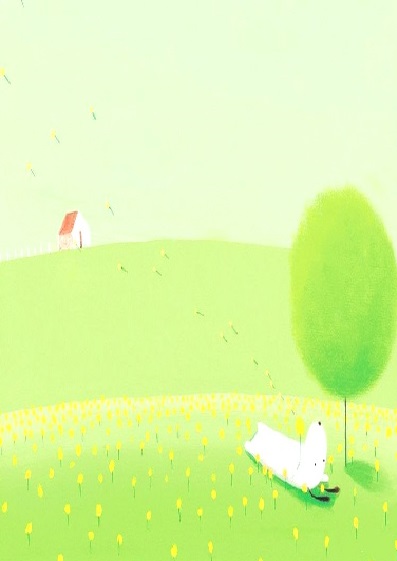 導師:  田倜宇                系別班級: 電商四甲得獎感言: 
導師工作和教學一樣都是良心的事業。我想所有導師、先進都跟我一樣，隨時隨地在為學生輔導工作默默付出：我們的付出，學生的心是感受 得到的。我們的關懷與叮嚀是未來學生畢業後，能夠成為對南臺回饋最大、最有力的號召。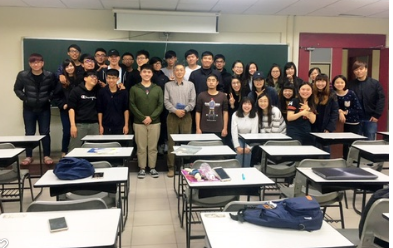 